Applicant Information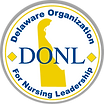 Delaware Organization of Nursing Leadership2023 Aspiring Nurse Leader ScholarshipFull Name:Date:LastFirstM.I.Address:Street AddressApartment/Unit #CityStateZIP CodePhone:EmailAre you a licensed RN in Delaware?YESNODE License #Are you actively employed as a nurse in Delaware?YESNOCompany NameWhich graduate or doctoral level program are you currently enrolled in?Which graduate or doctoral level program are you currently enrolled in?Which graduate or doctoral level program are you currently enrolled in?Which graduate or doctoral level program are you currently enrolled in?Which graduate or doctoral level program are you currently enrolled in?Which graduate or doctoral level program are you currently enrolled in?Which graduate or doctoral level program are you currently enrolled in?Which graduate or doctoral level program are you currently enrolled in?Which graduate or doctoral level program are you currently enrolled in? Nursing Leadership  Nursing Leadership  Nursing Leadership  Organizational Development Organizational Development Organizational Development Executive Leadership Executive Leadership Executive Leadership Healthcare Administration Healthcare Administration Healthcare Administration Education Education Education Jurisprudence Jurisprudence Jurisprudence Management Management Management Other:  Other:  Other:  Other:  Other:  Other: School Name:Credits:GPA:What type of leadership experience do you demonstrate in your current practice?What type of leadership experience do you demonstrate in your current practice?What type of leadership experience do you demonstrate in your current practice?What type of leadership experience do you demonstrate in your current practice?What type of leadership experience do you demonstrate in your current practice?What type of leadership experience do you demonstrate in your current practice?What type of leadership experience do you demonstrate in your current practice?What type of leadership experience do you demonstrate in your current practice?What type of leadership experience do you demonstrate in your current practice? Charge Nurse  Charge Nurse  Project Leader Project Leader Project Leader Project Leader Professional Organization Leader Professional Organization Leader Professional Organization Leader Formal Mentor Formal Mentor Council/Committee Leader Council/Committee Leader Council/Committee Leader Council/Committee Leader Volunteerism Volunteerism Volunteerism Other, please describe: Other, please describe:Along with this completed application please provide: Essay (minimum 500 words): Professional and personal goals; current and past work in preparation for nursing leadership position; example of when you served as a leader and the impact on patient, family, colleagues, organization, or self; aspirations of becoming an effective, transformational nurse leader. Recommendation letter from one who can directly comment on your leadership aspirations & work experience. Professional resume or CV (recommended) School transcript (recommended)